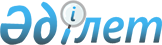 Об индексации денежных доходов населения с учетом pоста цен на потpебительские товаpы и услуги
					
			Утративший силу
			
			
		
					Закон Казахской Советской Социалистической Республики от 5 июня 1991 года. Утратил силу - Законом РК от 20 декабря 2004 года N 12 (вводится в действие с 1 января 2005 года)

      Настоящий Закон определяет основные принципы и общий порядок индексации денежных доходов и сбережений граждан Казахской ССР, других республик, иностранных граждан и лиц без гражданства, имеющих доходы и сбережения на территории республики, в связи с ростом цен на потребительские товары и услуги, регулируют правовые гарантии и обеспечивает социальную защищенность населения, в первую очередь малообеспеченных нетрудоспособных членов общества. 

      Статья 1. Цель индексации денежных доходов 

      Индексация денежных доходов является частью государственной системы социальной защиты населения и направлена на подержание покупательной способности их денежных доходов, предусматривает полную или частичную компенсацию потерь, вызванных ростом цен на потребительские товары и услуги. 

      Предприятия, учреждения, организации и иные юридические лица независимо от форм собственности, условий хозяйствования и ведомственной подчиненности обязаны обеспечить индексацию денежных доходов граждан с учетом роста цен на потребительские товары и услуги. 

      Индексация денежных доходов населения может применяться в сочетании или заменяться единовременными пересмотрами размеров оплаты труда, государственных пенсий, социальных пособий, стипендий и иных социальных выплат населению. 

      Статья 2. Объекты индексации денежных доходов 

      Индексации подлежат денежные доходы граждан, получаемые ими в советских рублях на территории Казахской ССР, являющимися основными источниками средств существования: оплата труда, государственные пенсии, стипендии, социальные пособия неполным и многодетным семьям, по безработице, временной нетрудоспособности и другие), суммы возмещения ущерба, причиненного работнику увечья либо иным повреждением здоровья, связанным с исполнением им трудовых обязанностей, а также суммы, выплачиваемые лицам, имеющим право на возмещение ущерба по случаю потери кормильца. 

      Компенсация населению потерь от обесценения доходов на сбережения, находящегося на вкладах в Сберегательном и иных банках Казахской ССР, а также помещенных в сертификаты Сбербанков, взносы в организации государственного страхования, государственные казначейские обязательства СССР и облигации государственного внутреннего выигрышного займа осуществляется путем изменения процентных ставок в установленном законом порядке и нарицательной стоимости государственных ценных бумаг. 

      Индексации не подлежат денежные доходы граждан от сдачи в аренду имущества, от акций и других ценных бумаг (исключая государственные ценные бумаги), ведения крестьянского (фермерского) и личного подсобного хозяйства, предпринимательской и другой хозяйственной деятельности, служащей гражданам источником денежных доходов от собственности, если иное не предусмотрено законодательством республики. 

      Статья 3. Основание для индексации денежных доходов 

      Основанием для индексации денежных доходов населения является величина (порог) индекса цен по фиксированному набору потребительских товаров и услуг, принятого для учета минимального потребительского бюджета (прожиточного минимума), исчисленная с момента предыдущей индексации цен на товары и услуги во всех секторах потребительской рыночной сферы. 

      Статья 4. Периодичность индексации денежных доходов 

                    и публикация индексов цен 

      Индексация денежных доходов населения производятся ежеквартально в зависимости от темпов роста цен на потребительские товары и услуги. При этом индексы потребительских цен по набору фиксированных товаров и услуг, принятых для расчета минимального потребительского бюджета, исчисляются по установленной методологии ежеквартально специальными службами регистрации цен и официально публикуются в печати. 

      Статья 5. Источники средств выплаты компенсации 

      Источниками средств для выплаты компенсации потерь в денежных доходах населения являются: 

      по оплате труда работников предприятий, учреждений и организаций, осуществляющих свою деятельность на основании хозяйственного расчета и самофинансирования - средства предприятий, учреждений и организаций, направляемые на потребление; 

      по оплате труда работников государственных предприятий, учреждений и организаций, осуществляющих свою деятельность на основе бюджетного финансирования - ассигнования соответствующих (республиканского и местного) бюджетов; 

      по оплате труда работников общественных организаций и объединений - средства этих общественных организаций и объединений; 

      по государственным пенсиям и социальным пособиям - средства Пенсионного фонда СССР, фонда социального страхования СССР и других специальных фондов, а также средства, направляемые целевым назначением их государственных бюджетов СССР и Казахской ССР; 

      по стипендиям - средства предприятий, учреждений и организаций, направивших абитуриентов (работников) на обучение, бюджетные ассигнования, за счет которых осуществляются выплаты стипендий. 

      Статья 6. Размер компенсации денежных доходов 

      Полной индексации подлежат фиксированные денежные доходы населения в пределах полуторной величины минимального потребительского бюджета (прожиточного минимума). 

      Частичной индексации подлежат фиксированные денежные доходы населения от полуторной величины минимального потребительского бюджета (прожиточного минимума) до утроенной его величины. Часть денежного дохода, превышающая утроенную величину прожиточного минимума, не подлежит индексации. 

      Индексация осуществляется на величину индекса потребительских цен, исчисленный за предыдущий период, с корректировкой для различных частей денежного дохода по переменной шкале нормативов, устанавливаемых Верховным Советом Казахской ССР. 

      Статья 7. Порядок индексации денежных доходов работников 

        предприятий, учреждений и организаций, осуществляющих 

            свою деятельность на основании хозрасчета 

      Предприятия, учреждения и организации, осуществляющие свою деятельность на основании хозрасчета в соответствии с Законом Казахской ССР "О предприятиях в Казахской ССР", определяют порядок и размеры компенсаций потерь в доходах работников самостоятельно в соответствии с коллективными договорами (соглашениями), контрактами, не противоречащими настоящему законодательству. 

      Статья 8. Порядок выплаты компенсаций 

      Начисления и выплаты компенсаций производятся ежемесячно по месту начисления дохода (оплаты труда, государственной пенсии, социальных пособий, стипендии и других выплат). 

      Статья 9. Налогообложение компенсаций 

      Исключена Указом Президента Республики Казахстан, имеющим силу Закона от 5 октября 1995 г. N 2488. 

      Статья 10. Порядок рассмотрения споров 

      Споры по вопросам компенсации, не нашедшие в течение месяца разрешения по месту их выплаты, подлежат разрешению в недельный срок вышестоящими организациями и учреждениями, а в случае отрицательного решения или отказа в решении - судебными органами республики в установленном порядке. 

      Статья 11. Контроль за соблюдением законодательства об 

             индексации денежных доходов населения 

      Контроль за соблюдением законодательства об индексации денежных доходов населения осуществляется Советами народных депутатов, другими государственными органами, а также Советом Федерации профессиональных союзов республики и его территориальными органами, союзом предпринимателей и их объединениями. 

     Статья 12. Другие вопросы индексации доходов населения      Кабинет Министров Казахской ССР в пределах своей компенсации имеет право принимать решения по вопросам индексации доходов населения, не урегулированные настоящим Законом.                   Президент 

     Казахской Советской Социалистической 

                  Республики 
					© 2012. РГП на ПХВ «Институт законодательства и правовой информации Республики Казахстан» Министерства юстиции Республики Казахстан
				